LAMPIRAN 9DOKUMENTASI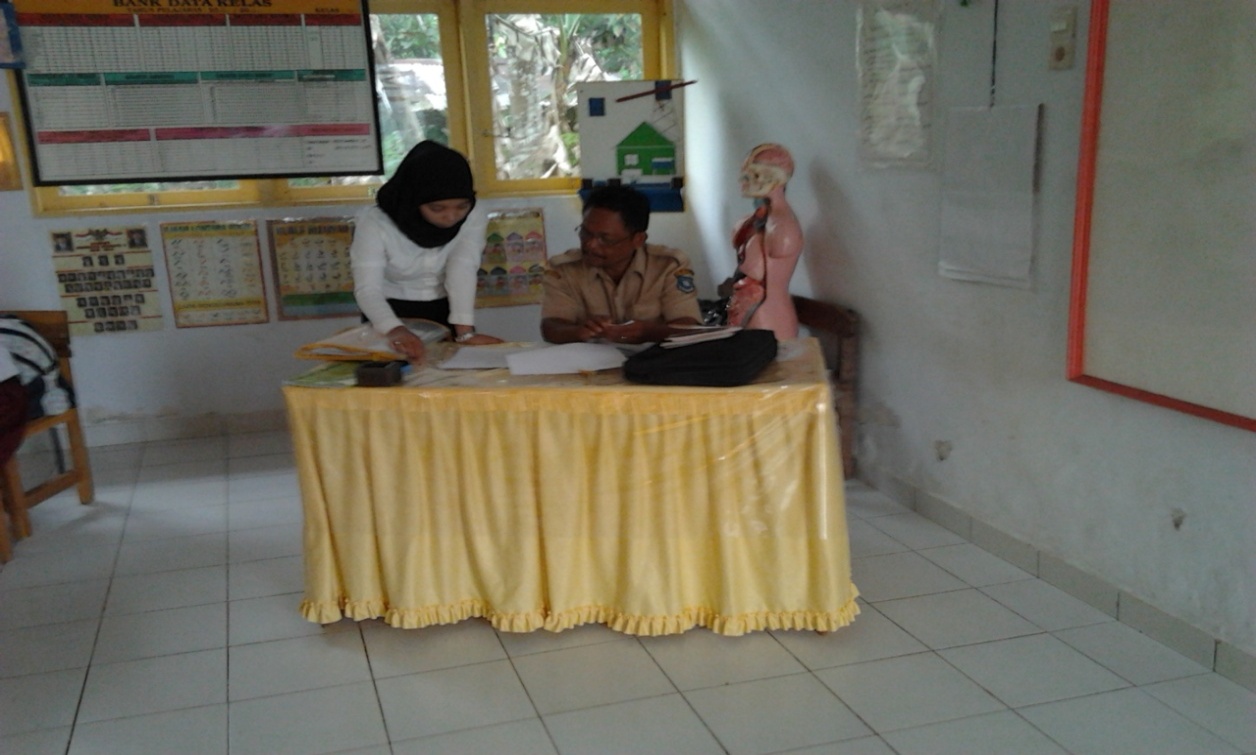 Gambar 1. Menjelaskan  kepada guru tentang model yang akan digunakan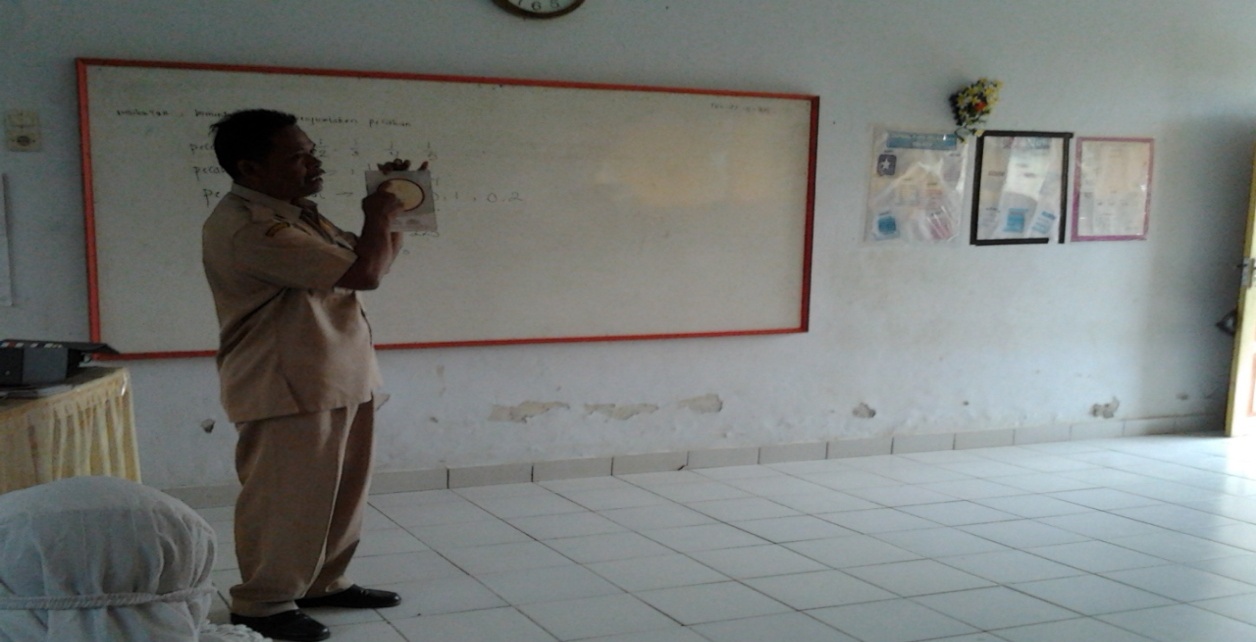 Gambar 2. Guru menjelaskan materi pelajaran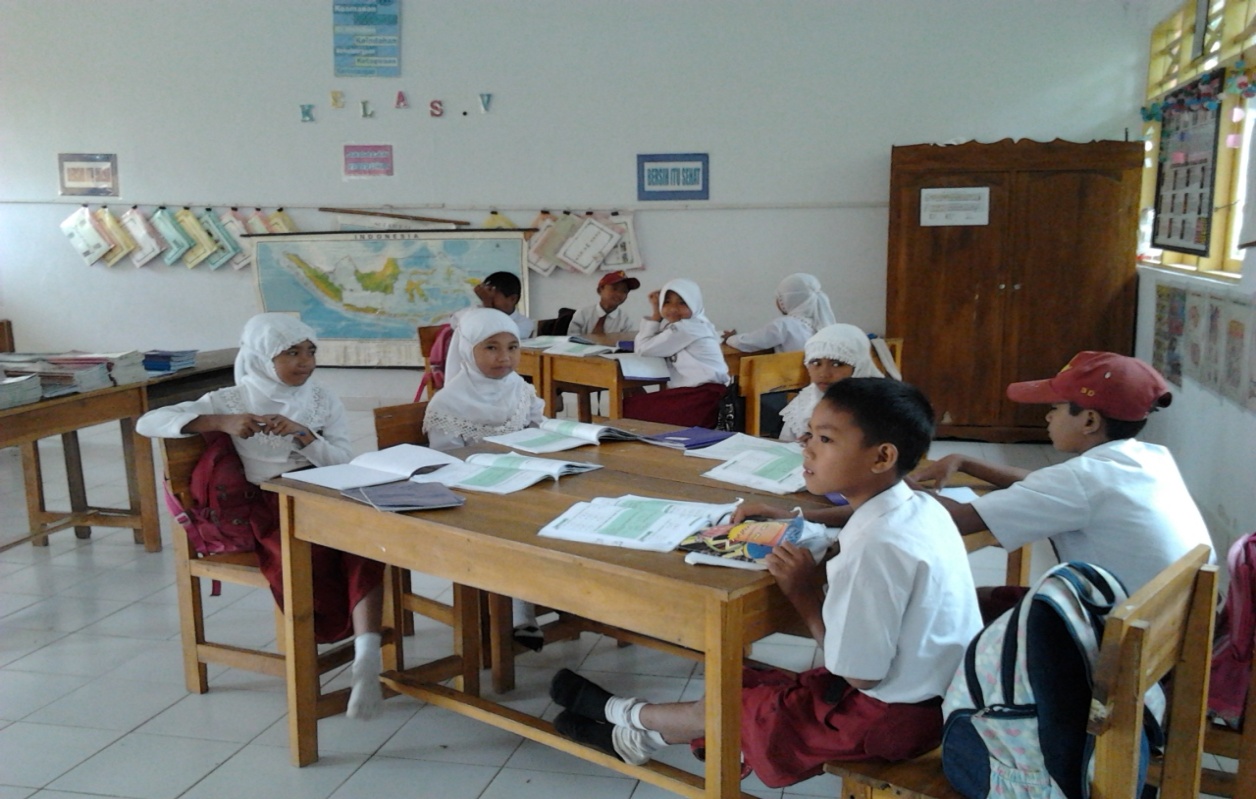 Gamabar 3. Murid dikelompokkan secara heterogen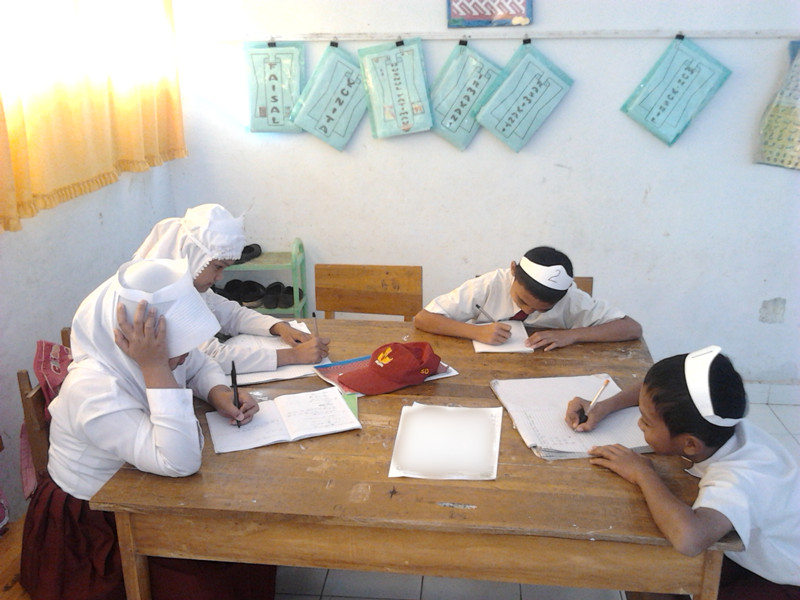 Gambar 4. Murid mengerjakan tugas  kelompokGambar 5.  Murid melaporkan hasil kerja kelompoknya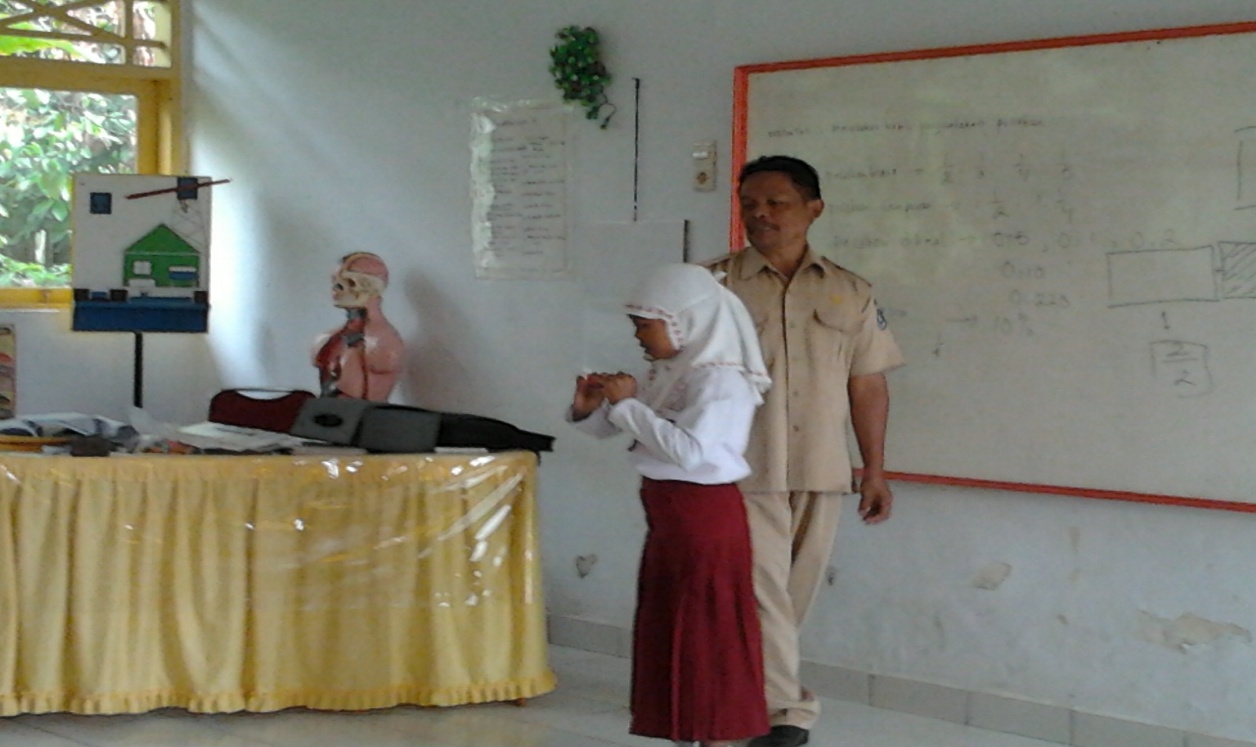 